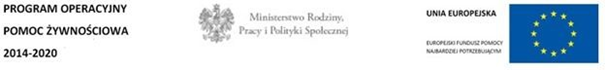 Działania współtowarzyszące Programowi POPŻ Podprogram 2021 Plus

Gminny Ośrodek Pomocy Społecznej w Jeżewie informuje, iż  w dniach:  27 czerwca 2023r.                          w godzinach od 10 00 do 1300   oraz 28 czerwca 2023r. w godzinach od 900  do 1200  w ramach działań towarzyszących Programowi POPŻ Podprogram 2021 Plus zostaną przeprowadzone  działania niekwalifikowane i  wydawane będą  110  zainteresowanym osobom, korzystającym z pomocy żywnościowej, broszurki kucharskie pt. „Proste przepisy  z wykorzystaniem produktów spożywczych z FEAD”.